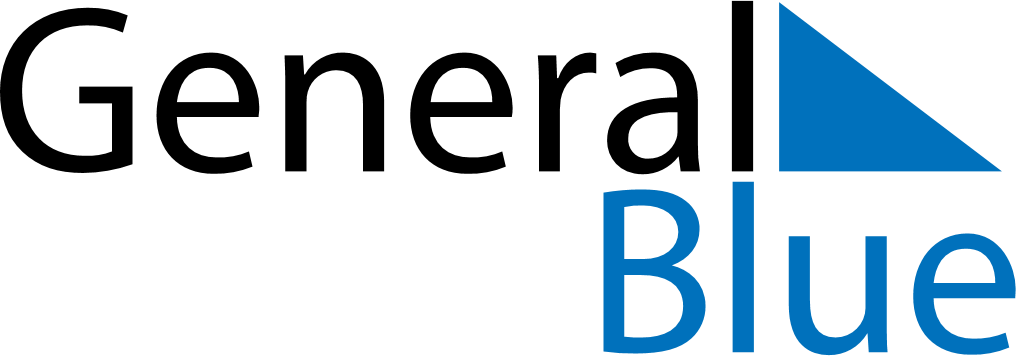 December 2019December 2019December 2019December 2019December 2019December 2019PhilippinesPhilippinesPhilippinesPhilippinesPhilippinesPhilippinesSundayMondayTuesdayWednesdayThursdayFridaySaturday1234567891011121314Feast of the Immaculate Conception of the Blessed Virgin Mary1516171819202122232425262728Christmas EveChristmas Day293031Rizal DayNew Year’s EveNOTES